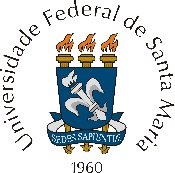 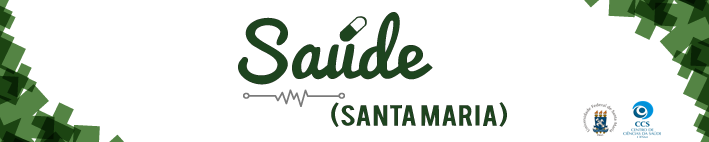 	SELEÇÃO DE BOLSISTAS A revista Saúde (Santa Maria) está com uma (1) vaga aberta para bolsista. O (a) candidato (a) selecionado (a) vai atuar na edição dos artigos, bem como no apoio a comunicação da revista. Para se inscrever, basta estar regularmente matriculado em curso de graduação da UFSM, possuir conta corrente no Banco do Brasil e ter disponibilidade mínima de 16 horas semanais.O processo seletivo será constituído de análise de documentação e entrevista.Os (as) interessados (as) devem enviar formulário devidamente preenchido até o dia 29 de julho de 2019. As entrevistas serão realizadas no dia 30 de julho (Terça-Feira), na sala 1210, prédio 26 do Centro de Ciências da Saúde, com início às 9:00  h por ordem de chegada. Início das atividades para o mês de agosto.Instruções para envio do arquivo:Formato PDFEndereço para envio: revistasaude.ufsm@gmail.comAssunto do e-mail: Seleção de BolsistaData limite para envio do formulário: 29/07/2019Dados de IdentificaçãoAssinale os Horários Disponíveis:Tem experiência com o InDesign, Photoshop e Illustrator?Razão que quer ser bolsista da revista?Nome Completo:Curso:Matrícula:Semestre Atual:E-mail:Endereço:Fone:SEGTERQUAQUISEXManhãTarde